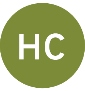 Call for nominations for Area Schools Advisory Committee 2024-2025Nominations are invited for five vacancies on the Area Schools Advisory Committee for 2024-2025.The Area Schools Advisory Committee gives advice to Executive about the needs of members in area schools and monitors negotiations for the area schools Collective Employment Agreement.The term of office is for two years.There is one vacancy for Area 1: Northland Upper, Central and Lower, Auckland and Counties-Manukau.There is one vacancy for Area 2: Waikato, Central Plateau, Hauraki Coromandel, Bay of Plenty, Western Bay of Plenty and East Coast. There is one vacancy for Area 3: Central Plateau, Hawkes Bay, Taranaki, Manawatu-Whanganui, Hutt Valley, Wairarapa and Wellington.There is one vacancy for Area 4: Marlborough, Nelson, West Coast, Aoraki and Canterbury.There is one vacancy for Area 5: Otago and Southland.Nominations for positions on the Area Schools Advisory Committee should include a signed nomination form and a candidate information sheet.  The nominee, proposer and seconder must be members of PPTA.Nominations should reach Sudeshna Senadeera by email at ssenadeera@ppta.org.nz,  by 5pm on Wednesday 13 March 2024 on the form attached.If more than one nomination for an area is received an election will be held.  Candidates’ information will be distributed with voting papers.Attached:Nomination formCandidate information form2024-2025 AREA SCHOOLS ADVISORY COMMITTEE VACANCY NOMINATION FORMTick one box:	We, the undersigned hereby nominate: _____________________________________________ for the position of PPTA Area Schools Advisory Committee member.Proposer:	_________________________________________________	Name (please print)School:	_________________________________________________Seconder:	_________________________________________________	Name (please print)School:	_________________________________________________I consent to the above nominationNominee:	_____________________________________________________	(Signature)School:	_____________________________________________________Email Address:	_____________________________________________________2024-2025 PPTA AREA SCHOOLS ADVISORY COMMITTEECANDIDATE’S INFORMATIONName:	___________________________________________________School:	___________________________________________________Teaching background and recent participation in union activities and area schools in your region:Personal statement (up to 200 words):Signed:	 ______________________________________  	Date: ______________________________To:ExecutiveTe HuarahiHC24/00615 February 2024From: Lauren Hourigan, Advisory OfficerHC24/00615 February 2024